                 Домашнее задание по ЭТМ 9 класс от 09.12.22Повторить построение характерных интервалов в тональности, их строение, обращения и разрешения.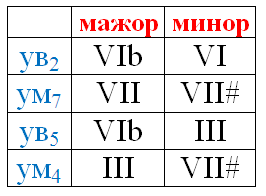 Выпишите из данных интервалов только те, которые могут встретиться в натуральном и гармоническом As-dur. Подпишите и разрешите их.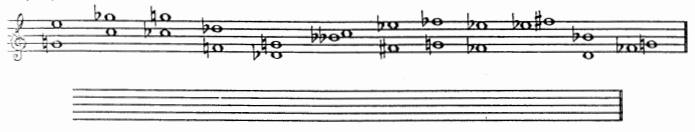 